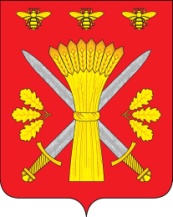 РОССИЙСКАЯ ФЕДЕРАЦИЯОРЛОВСКАЯ ОБЛАСТЬАДМИНИСТРАЦИЯ ТРОСНЯНСКОГО  РАЙОНА                                                                                     ПОСТАНОВЛЕНИЕ12 апреля  2021 г.                                                                                              № 90        с.ТроснаОб утверждении Порядка организации и проведения рейтингового голосования по выбору общественных территорий Троснянского района, подлежащих благоустройству в первоочередном порядкеРуководствуясь статьей 33 Федерального закона от 06.10.2003 N 131-ФЗ "Об общих принципах организации местного самоуправления в Российской Федерации", в соответствии с региональным проектом "Формирование комфортной городской среды" федерального проекта "Формирование комфортной городской среды" национального проекта "Жилье и городская среда" на 2018 - 2024 годы и постановлением Правительства Орловской области от 31.08.2017 N 372 "Об утверждении государственной программы Орловской области "Формирование современной городской среды на территории Орловской области" на 2018 - 2022 годы", с целью участия населения муниципального образования  в осуществлении местного самоуправления, постановляет:1. Утвердить:1.1. Порядок организации и проведения рейтингового голосования по выбору общественных территорий Троснянского района, подлежащих благоустройству в первоочередном порядке (приложение  1).1.2. Форму итогового протокола территориальной счетной комиссии о результатах рейтингового голосования на счетном участке по выбору общественных территорий Троснянского района, подлежащих благоустройству в первоочередном порядке (приложение  2).1.3. Форму итогового протокола общественной комиссии о результатах рейтингового голосования на счетном участке по выбору общественных территорий Троснянского района, подлежащих благоустройству в первоочередном порядке (приложение  3).1.4. Форму бюллетеня для рейтингового голосования по выбору общественных территорий Троснянского района, подлежащих благоустройству в первоочередном порядке в рамках реализации регионального проекта "Формирование комфортной городской среды" федерального проекта "Формирование комфортной городской среды" национального проекта "Жилье и городская среда" на 2018 - 2024 годы (приложение  4).2. Предложения по выбору общественных территорий Троснянского района , подлежащих вынесению на рейтинговое голосование по определению общественных территорий, подлежащих благоустройству в 2022 году в первоочередном порядке, представляются в администрацию Троснянского района в письменной форме либо в форме электронного документа на адрес электронной почты администрации Троснянского района.3. Настоящее постановление вступает в силу с момента официального обнародования. 4. Контроль за исполнением настоящего постановления оставляю за собой.Приложение  1к постановлениюадминистрации Троснянского района№____ от _____________________2021 .ПОРЯДОКОРГАНИЗАЦИИ И ПРОВЕДЕНИЯ РЕЙТИНГОВОГО ГОЛОСОВАНИЯПО ВЫБОРУ ОБЩЕСТВЕННЫХ ТЕРРИТОРИЙ ТРОСНЯНСКОГО РАЙОНА, ПОДЛЕЖАЩИХ БЛАГОУСТРОЙСТВУВ ПЕРВООЧЕРЕДНОМ ПОРЯДКЕ1. Настоящий Порядок определяет процедуру организации и проведения рейтингового голосования по выбору общественных территорий, подлежащих благоустройству в первоочередном порядке (далее - Порядок).2. Рейтинговое голосование по выбору общественных территорий, подлежащих благоустройству в первоочередном порядке, проводится в целях определения общественных территорий, подлежащих благоустройству в первоочередном порядке, при включении объектов в муниципальные программы формирования современной городской среды (далее - рейтинговое голосование).3. Финансирование мероприятий по проведению рейтингового голосования осуществляется за счет средств бюджета Троснянского района.4. Постановление о назначении рейтингового голосования по выбору общественных территорий Троснянского района (далее - муниципальное образование), подлежащих благоустройству в первоочередном порядке, принимается администрацией района на основании принятого решения общественной комиссии по организации общественного обсуждения (далее - общественная комиссия).5. Постановлением администрации района о назначении рейтингового голосования по выбору общественных территорий Троснянского района, подлежащих благоустройству в первоочередном порядке, устанавливаются следующие сведения:1) дата и время проведения рейтингового голосования;2) места проведения рейтингового голосования (адреса пунктов голосования) (далее - счетные участки);3) перечень общественных территорий, представленных на рейтинговое голосование (далее - Перечень);4) порядок определения победителя по итогам рейтингового голосования;5) иные сведения, необходимые для проведения рейтингового голосования.6. Постановление администрации Троснянского района о назначении рейтингового голосования по выбору общественных территорий Троснянского района, подлежащих благоустройству в первоочередном порядке, подлежит опубликованию в порядке, установленном для официального опубликования муниципальных правовых актов, и размещению на официальном сайте администрации района в информационно-телекоммуникационной сети "Интернет" не менее чем за 10 дней до дня его проведения.7. Проведение рейтингового голосования обеспечивается общественной комиссией и рабочей группой по проведению голосования по отбору общественных территорий, в электронной форме в информационно-телекоммуникационной сети "Интернет" (далее - Рабочая группа).Общественная комиссия:1) обеспечивает изготовление бюллетеней для проведения рейтингового голосования (бюллетени-листы печатаются на русском языке, наименования общественных территорий размещаются в бюллетене в алфавитном порядке);2) формирует территориальные счетные комиссии и оборудует пункты рейтингового голосования (территориальные счетные участки);3) рассматривает обращения граждан по вопросам, связанным с проведением рейтингового голосования;4) осуществляет иные полномочия, определенные администрацией района.Рабочая группа обеспечивает проведение рейтингового голосования в электронной форме в информационно-телекоммуникационной сети "Интернет".8. При формировании территориальной счетной комиссии учитываются предложения политических партий, иных общественных объединений, собраний граждан.Членами территориальной счетной комиссии не могут быть лица, являющиеся инициаторами выдвижения проектов благоустройства, по которым проводится рейтинговое голосование.Количественный состав членов территориальных счетных комиссий определяется общественной комиссией и должен быть не менее трех членов комиссии. В составе территориальной счетной комиссии назначаются председатель и секретарь территориальной счетной комиссии.Полномочия территориальной счетной комиссии прекращаются после опубликования (обнародования) результатов рейтингового голосования.9. Бюллетени и иная документация, связанная с подготовкой и проведением рейтингового голосования, передаются в территориальные счетные комиссии.10. Рейтинговое голосование проводится путем открытого голосования на счетных участках и в электронной форме в информационно-телекоммуникационной сети "Интернет". Члены территориальных счетных комиссий составляют список граждан, пришедших на пункт рейтингового голосования (далее - список). В список включаются граждане Российской Федерации, достигшие 14-летнего возраста и зарегистрированные по месту жительства в Троснянском районе (далее - участник голосования). В списке рекомендуется указывать фамилию, имя и отчество участника рейтингового голосования.11. Голосование по общественным территориям является рейтинговым и проводится на счетных участках и в электронной форме в информационно-телекоммуникационной сети "Интернет".Для получения бюллетеня участник рейтингового голосования предъявляет паспорт гражданина Российской Федерации или иной документ, удостоверяющий личность в соответствии с законодательством Российской Федерации, и ставит подпись в списке за получение бюллетеня, а также расписывается в подтверждении согласия на обработку персональных данных.После этого в списке расписывается член территориальной счетной комиссии, выдавший участнику рейтингового голосования бюллетень.Член территориальной счетной комиссии разъясняет участнику рейтингового голосования порядок заполнения бюллетеня. При этом участнику рейтингового голосования разъясняется, что он имеет право проголосовать не более чем за две общественные территории.После заполнения бюллетеня участник рейтингового голосования отдает заполненный бюллетень члену территориальной счетной комиссии.По окончании рейтингового голосования все заполненные бюллетени передаются председателю территориальной счетной комиссии, который несет ответственность за сохранность заполненных бюллетеней.12. Граждане и организации вправе самостоятельно проводить агитацию в поддержку общественной территории, определяя ее содержание, формы и методы, в том числе с учетом рекомендаций администрации района.Агитационный период начинается со дня опубликования в средствах массовой информации постановления администрации Троснянского района о назначении рейтингового голосования.13. Подсчет голосов участников рейтингового голосования осуществляется открыто и гласно и начинается сразу после окончания времени голосования.По истечении времени голосования председатель территориальной счетной комиссии объявляет о завершении рейтингового голосования, и территориальная счетная комиссия приступает к подсчету голосов участников рейтингового голосования.Председатель территориальной счетной комиссии обеспечивает порядок при подсчете голосов.14. Перед непосредственным подсчетом голосов все собранные заполненные бюллетени передаются председателю территориальной счетной комиссии. При этом фиксируется общее количество участников рейтингового голосования.Неиспользованные бюллетени погашаются путем отрезания нижнего левого угла. Количество неиспользованных бюллетеней фиксируется в итоговом протоколе территориальной счетной комиссии.При непосредственном подсчете голосов данные, содержащиеся в бюллетенях, оглашаются и заносятся в специальную таблицу, которая содержит перечень всех общественных территорий, представленных в бюллетенях, после чего суммируются.Недействительные бюллетени при подсчете голосов не учитываются. Недействительными считаются бюллетени, которые не содержат отметок в квадратах напротив общественных территорий, и бюллетени, в которых участник рейтингового голосования отметил большее количество общественных территорий, чем предусмотрено, а также любые иные бюллетени, по которым невозможно выявить действительную волю участника рейтингового голосования. Недействительные бюллетени подсчитываются и суммируются отдельно.В случае возникновения сомнений в определении мнения участника рейтингового голосования такой бюллетень откладывается в отдельную пачку. По окончании сортировки территориальная счетная комиссия решает вопрос о действительности всех вызвавших сомнение бюллетеней, при этом на оборотной стороне бюллетеня указываются причины признания его действительным или недействительным. Эта запись подтверждается подписью председателя территориальной счетной комиссии.15. При равенстве количества голосов, отданных участниками рейтингового голосования за два или несколько проектов благоустройства общественной территории, приоритет отдается общественной территории, заявка на включение которой в рейтинговое голосование поступила раньше.16. После завершения подсчета действительные и недействительные бюллетени упаковываются в отдельные пачки, мешки или коробки, на которых указываются номер территориального счетного участка, число упакованных действительных и недействительных бюллетеней. Пачки, мешки или коробки с бюллетенями опечатываются и скрепляются подписью председателя территориальной счетной комиссии.17. После проведения всех необходимых действий и подсчетов территориальная счетная комиссия устанавливает результаты рейтингового голосования на своем счетном участке. Эти данные фиксируются в итоговом протоколе территориальной счетной комиссии. Территориальная счетная комиссия проводит итоговое заседание, на котором принимается решение об утверждении итогового протокола территориальной счетной комиссии.Итоговый протокол территориальной счетной комиссии подписывается всеми присутствующими членами территориальной счетной комиссии.Экземпляр итогового протокола территориальной счетной комиссии передается председателем территориальной счетной комиссии в общественную комиссию.18. Жалобы, обращения, связанные с проведением рейтингового голосования, подаются в общественную комиссию. Комиссия регистрирует жалобы, обращения и рассматривает их на своем заседании в течение трех дней - в период подготовки к рейтинговому голосованию, а в день рейтингового голосования - непосредственно в день обращения. В случае если жалоба поступила после проведения дня рейтингового голосования, она подлежит рассмотрению в течение 15 дней с момента поступления. По итогам рассмотрения жалобы, обращения заявителю направляется ответ в письменной форме за подписью председателя общественной комиссии.19. В итоговом протоколе территориальной счетной комиссии о результатах рейтингового голосования на счетном участке и в итоговом протоколе общественной комиссии об итогах рейтингового голосования указываются:1) число граждан, принявших участие в рейтинговом голосовании;2) результаты рейтингового голосования (итоги рейтингового голосования) в виде рейтинговой таблицы общественных территорий, вынесенных на рейтинговое голосование, составленной исходя из количества голосов участников рейтингового голосования, отданных за каждую территорию;3) иные данные по усмотрению соответствующей комиссии.20. Подведение итогов рейтингового голосования производится общественной комиссией и Рабочей группой на основании итоговых протоколов территориальных счетных комиссий и результатов голосования, проведенного в электронной форме в информационно-телекоммуникационной сети "Интернет". Результаты рейтингового голосования оформляются итоговым протоколом общественной комиссии.Подведение итогов рейтингового голосования общественной комиссией производится не позднее чем через пять дней со дня проведения рейтингового голосования.21. После оформления итогов рейтингового голосования по общественным территориям председатель общественной комиссии представляет Главе Троснянского района итоговый протокол результатов рейтингового голосования.22. Итоговый протокол территориальной счетной комиссии печатается на листах формата A4. Каждый лист итогового протокола должен быть пронумерован, подписан всеми присутствующими членами общественной комиссии, заверен печатью и содержать дату и время подписания протокола.Итоговый протокол общественной комиссии составляется в двух экземплярах. Время подписания протокола, указанное на каждом листе, должно быть одинаковым. Списки, использованные бюллетени и протоколы территориальных счетных комиссий для рейтингового голосования передаются на ответственное хранение в администрацию района.23. Сведения об итогах рейтингового голосования подлежат официальному опубликованию в порядке, установленном для официального опубликования муниципальных правовых актов, и размещаются на официальном сайте администрации района в информационно-телекоммуникационной сети "Интернет".24. Документация, связанная с проведением рейтингового голосования, в том числе списки, протоколы территориальных счетных комиссий, итоговый протокол, в течение одного года хранятся в администрации района, а затем уничтожаются.Приложение  2к постановлениюадминистрации Троснянского района№____ от _____________________2021 .ФОРМАИТОГОВОГО ПРОТОКОЛА ТЕРРИТОРИАЛЬНОЙ СЧЕТНОЙ КОМИССИИ ОРЕЗУЛЬТАТАХ РЕЙТИНГОВОГО ГОЛОСОВАНИЯ НА СЧЕТНОМ УЧАСТКЕ ПОВЫБОРУ ОБЩЕСТВЕННЫХ ТЕРРИТОРИЙ ТРОСНЯНСКОГО РАЙОНА, ПОДЛЕЖАЩИХ БЛАГОУСТРОЙСТВУВ ПЕРВООЧЕРЕДНОМ ПОРЯДКЕ                            Экземпляр N ______     Рейтинговое голосование по проектам благоустройства общественных      территорий Троснянского района, подлежащих благоустройству в                           первоочередном порядке                        в "___" _________ 20__ году                         "___" _________ 20__ года                             ИТОГОВЫЙ ПРОТОКОЛ                     территориальной счетной комиссии                  о результатах рейтингового голосования              Территориальная счетная комиссия N ____________1. Число граждан, внесенных в список                     цифрами прописьюголосования на момент окончаниярейтингового голосования2. Число бюллетеней,                                     цифрами прописьювыданных территориальной счетной комиссиейгражданам в день рейтингового голосования3. Число погашенных бюллетеней                           цифрами прописью4. Число заполненных бюллетеней,                         цифрами прописьюполученных членами территориальнойсчетной комиссии5. Число недействительных                                цифрами прописьюбюллетеней6. Число действительных                                  цифрами прописьюбюллетеней7. Наименование общественных территорий<N строки>   Наименование  общественной  территории   <Количество  голосов>(цифрами/прописью)<N строки>   Наименование  проекта  благоустройства   <Количество  голосов>(цифрами/прописью)<N строки>   Наименование  общественной  территории   <Количество  голосов>(цифрами/прописью)<N строки>   Наименование  общественной  территории   <Количество  голосов>(цифрами/прописью)<N строки>   Наименование  общественной  территории   <Количество  голосов>(цифрами/прописью)<N строки>   Наименование  общественной  территории   <Количество  голосов>(цифрами/прописью)<N строки>   Наименование  общественной  территории   <Количество  голосов>(цифрами/прописью)<N строки>   Наименование  общественной  территории   <Количество  голосов>(цифрами/прописью)<N строки>   Наименование  общественной  территории   <Количество  голосов>(цифрами/прописью)Председатель территориальнойсчетной комиссии                         ____________  ____________________                                             (ФИО)          (подпись)Секретарь территориальнойсчетной комиссии                         ____________  ____________________                                             (ФИО)          (подпись)Члены территориальной счетной комиссии:                                         ____________  ____________________                                         ____________  ____________________                                         ____________  ____________________                                         ____________  ____________________                                         ____________  ____________________                                         ____________  ____________________                                         ____________  ____________________Протокол подписан  "____" ________ 20__ года в ____ часов ____ минутПриложение  3к постановлениюадминистрации Троснянского района№____ от _____________________2021 .ФОРМАИТОГОВОГО ПРОТОКОЛА ОБЩЕСТВЕННОЙ КОМИССИИ О РЕЗУЛЬТАТАХРЕЙТИНГОВОГО ГОЛОСОВАНИЯ НА СЧЕТНОМ УЧАСТКЕ ПО ВЫБОРУОБЩЕСТВЕННЫХ ТЕРРИТОРИЙ ТРОСНЯНСКОГО РАЙОНА, ПОДЛЕЖАЩИХ БЛАГОУСТРОЙСТВУ В ПЕРВООЧЕРЕДНОМ ПОРЯДКЕ                            Экземпляр N ______     Рейтинговое голосование по проектам благоустройства Троснянского района, подлежащих благоустройству в первоочередном порядке                        в "___" _________ 20__ году                         "___" _________ 20__ года                             ИТОГОВЫЙ ПРОТОКОЛ                           общественной комиссии                    об итогах рейтингового голосования       Общественная комиссия Троснянского района1. Число граждан, внесенных в списки                       цифрами прописьюрейтингового голосования на момент окончаниярейтингового голосования (заполняется на основанииданных территориальных счетных комиссий)2. Число бюллетеней,                                       цифрами прописьювыданных территориальными счетнымикомиссиями гражданам в день рейтинговогоголосования (заполняется на основанииданных территориальных счетных комиссий)3. Число погашенных                                        цифрами прописьюбюллетеней (заполняется на основанииданных территориальных счетных комиссий)4. Число бюллетеней,                                       цифрами прописьюсодержащихся в ящиках для рейтинговогоголосования (заполняется на основанииданных территориальных счетных комиссий)5. Число недействительных                                  цифрами прописьюбюллетеней (заполняется на основанииданных территориальных счетных комиссий)6. Число действительных                                    цифрами прописьюбюллетеней (заполняется на основанииданных территориальных счетных комиссий)7. Наименование общественных территорий<N строки>   Наименование  общественной  территории   <Количество  голосов>(цифрами/прописью)<N строки>   Наименование  общественной  территории   <Количество  голосов>(цифрами/прописью)<N строки>   Наименование  общественной  территории   <Количество  голосов>(цифрами/прописью)<N строки>   Наименование  общественной  территории   <Количество  голосов>(цифрами/прописью)<N строки>   Наименование  общественной  территории   <Количество  голосов>(цифрами/прописью)<N строки>   Наименование  общественной  территории   <Количество  голосов>(цифрами/прописью)<N строки>   Наименование  общественной  территории   <Количество  голосов>(цифрами/прописью)<N строки>   Наименование  общественной  территории   <Количество  голосов>(цифрами/прописью)Председатель общественной комиссии       ____________  ____________________                                            (ФИО)            (подпись)Секретарь общественнойкомиссии                                 ____________  ____________________                                            (ФИО)            (подпись)Члены общественной комиссии:                                         ____________  ____________________                                         ____________  ____________________                                         ____________  ____________________Протокол подписан "____" ________ 20__ года в ____ часов ____ минутПриложение  4к постановлениюадминистрации Троснянского района№____ от _____________________2021 .                                                    Подписи двух членов                                           территориальной счетной комиссии                                          _______________ _________________                                             (подпись)          (ФИО)                                          _______________ _________________                                             (подпись)          (ФИО)                                 БЮЛЛЕТЕНЬ      для рейтингового голосования по выбору общественных территорий    Троснянского района, подлежащих благоустройству в первоочередном порядке в рамках реализации регионального проекта"Формирование комфортной городской среды" федерального проекта  "Формирование комфортной городской среды" национального           проекта "Жилье и городская среда" на 2018 - 2024 годы                       "____" __________ 20____ годаПриложение 1к порядкуФормапротокола территориальной счетной комиссии о результатахрейтингового голосования на счетном участке по выборуобщественных территорий Троснянского района, подлежащих благоустройству в первоочередном порядке                            Экземпляр N ______Рейтинговое голосование по проектам благоустройства общественных территорийТроснянского района, подлежащих благоустройству в первоочередном порядкев 20__ году                        "____" _________ 20__ года                                 ПРОТОКОЛ                     территориальной счетной комиссии                  о результатах рейтингового голосования              Территориальная счетная комиссия N ____________1. Число граждан, внесенных в список                       цифрами прописьюголосования на момент окончаниярейтингового голосования2. Число бюллетеней,                                       цифрами прописьювыданных территориальной счетной комиссиейгражданам в день рейтингового голосования3. Число погашенных бюллетеней                             цифрами прописью4. Число заполненных бюллетеней,                           цифрами прописьюполученных членами территориальнойсчетной комиссии5. Число недействительных                                  цифрами прописьюбюллетеней6. Число действительных                                    цифрами прописьюбюллетеней7. Наименование общественных территорий<N   строки>   Наименование  общественной  территории  <Количество голосов>(цифрами/прописью)<N   строки>   Наименование  проекта  благоустройства  <Количество голосов>(цифрами/прописью)<N   строки>   Наименование  общественной  территории  <Количество голосов>(цифрами/прописью)<N   строки>   Наименование  общественной  территории  <Количество голосов>(цифрами/прописью)<N   строки>   Наименование  общественной  территории  <Количество голосов>(цифрами/прописью)<N   строки>   Наименование  общественной  территории  <Количество голосов>(цифрами/прописью)<N   строки>   Наименование  общественной  территории  <Количество голосов>(цифрами/прописью)<N   строки>   Наименование  общественной  территории  <Количество голосов>(цифрами/прописью)<N   строки>   Наименование  общественной  территории  <Количество голосов>(цифрами/прописью)Председатель территориальнойсчетной комиссии                           __________________ _____________                                                  (ФИО)         (подпись)Секретарь территориальнойсчетной комиссии                           __________________ _____________                                                  (ФИО)         (подпись)Члены территориальной счетной комиссии:                                          ____________ ____________________                                          ____________ ____________________                                          ____________ ____________________                                          ____________ ____________________                                          ____________ ____________________                                          ____________ ____________________                                          ____________ ____________________Протокол подписан "___" ________ 20__ года в ____ часов ____ минутГлава районаА.И.НасоновРАЗЪЯСНЕНИЕ О ПОРЯДКЕ ЗАПОЛНЕНИЯ БЮЛЛЕТЕНЯПоставьте любые знаки (знак) в пустых квадратах (квадрате) справа от наименования проекта благоустройства общественной территории (общественных территорий), но не более чем за два проекта благоустройства общественных территорий, в пользу которых сделан выбор.Бюллетень, в котором знаки проставлены более чем в двух квадратах, либо бюллетень, в котором знаки (знак) не проставлены ни в одном из квадратов, или не позволяющий установить волеизъявление голосовавшего - считаются недействительнымиРАЗЪЯСНЕНИЕ О ПОРЯДКЕ ЗАПОЛНЕНИЯ БЮЛЛЕТЕНЯПоставьте любые знаки (знак) в пустых квадратах (квадрате) справа от наименования проекта благоустройства общественной территории (общественных территорий), но не более чем за два проекта благоустройства общественных территорий, в пользу которых сделан выбор.Бюллетень, в котором знаки проставлены более чем в двух квадратах, либо бюллетень, в котором знаки (знак) не проставлены ни в одном из квадратов, или не позволяющий установить волеизъявление голосовавшего - считаются недействительнымиРАЗЪЯСНЕНИЕ О ПОРЯДКЕ ЗАПОЛНЕНИЯ БЮЛЛЕТЕНЯПоставьте любые знаки (знак) в пустых квадратах (квадрате) справа от наименования проекта благоустройства общественной территории (общественных территорий), но не более чем за два проекта благоустройства общественных территорий, в пользу которых сделан выбор.Бюллетень, в котором знаки проставлены более чем в двух квадратах, либо бюллетень, в котором знаки (знак) не проставлены ни в одном из квадратов, или не позволяющий установить волеизъявление голосовавшего - считаются недействительнымиНаименование проекта благоустройства общественной территорииКраткое описание проекта благоустройства общественной территорииНаименование проекта благоустройства общественной территорииКраткое описание проекта благоустройства общественной территорииНаименование проекта благоустройства общественной территорииКраткое описание проекта благоустройства общественной территории